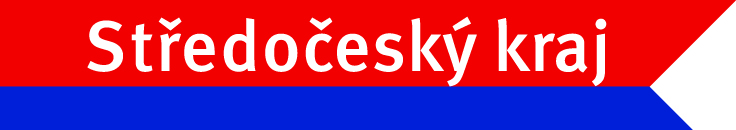 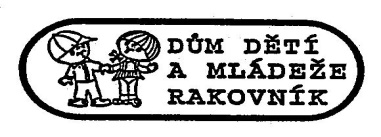 Výsledková listina okresního kola soutěže vyhlašované MŠMT ČR Olympiáda v českém jazyceokres : Rakovník	kategorie : I. (základní školy)	termín konání : 30.3.2022Porota blahopřeje vítězům a postupujícím přeje hodně úspěchů v krajském kole, které se bude konat 25. dubna 2022 od 10,00 hod. na 12. ZŠ Brjanská 3078, Kladnozpracovala : M.Vondříčková, DDM Rakovníkgramatikaslohsoučet1.Červená AngelinaII. ZŠ Rakovník251944škola@2zsrako.czškola@2zsrako.cz2.Křížová ZuzanaGZW Rakovník251843info@gzw.cz, proskova@gzw.czinfo@gzw.cz, proskova@gzw.czinfo@gzw.cz, proskova@gzw.cz3.Lavičková NatálieZŠ Křivoklát251641zskrivoklat@iol.czzskrivoklat@iol.cz4.Jirátková BiankaGZW Rakovník2515405.Poštová AnetaZŠ Kolešovice2415386.Vospálek JanGZW Rakovník2612407.-8.Benešová DanikaIII. ZŠ Rakovník231639Jílek MatyášZŠ Křivoklát2613399.Hnátková LindakIII. ZŠ Rakovník26123810.Kozlíková HanaZŠ Nové Strašecí24133711.Pánková TerezaII. ZŠ Rakovník23133612.-13.Spěváčková JulieZŠ Čistá231336Vašek JanII. ZŠ Rakovník24113514.Laňková SimonaIII. ZŠ Rakovník22123415.-16.Šnajdrová JohanaZŠ Jesenice201434Zikmundová VeronikaZŠ Křivoklát18143217.-18.Denková NatálieI. ZŠ Rakovník211132Krejčová PavlaZŠ Kolešovice22103219.Danihelková AnežkaZŠ Čistá2393120.-22.Baslíková AnetaZŠ Nové Strašecí181028Plačková ZuzanaI. ZŠ Rakovník131528Šturma VojtěchZŠ Kounov18102823.Razýmová SlavěnaZŠ Čistá16112724.-25.Kohoutová Simona ZŠ Šanov161026Repaňová BarboraZŠ Kolešovice15112626.Šmahelová MartinaZŠ Kounov13112427.Klementovič JiříZŠ Jesenice13102328.Balý Josef       ZŠ Šanov12102229.Pluhařová AdélaI. ZŠ Rakovník11102130.Popelková JanaZŠ Kounov1292131.Jelínková MartinaZŠ Jesenice6511